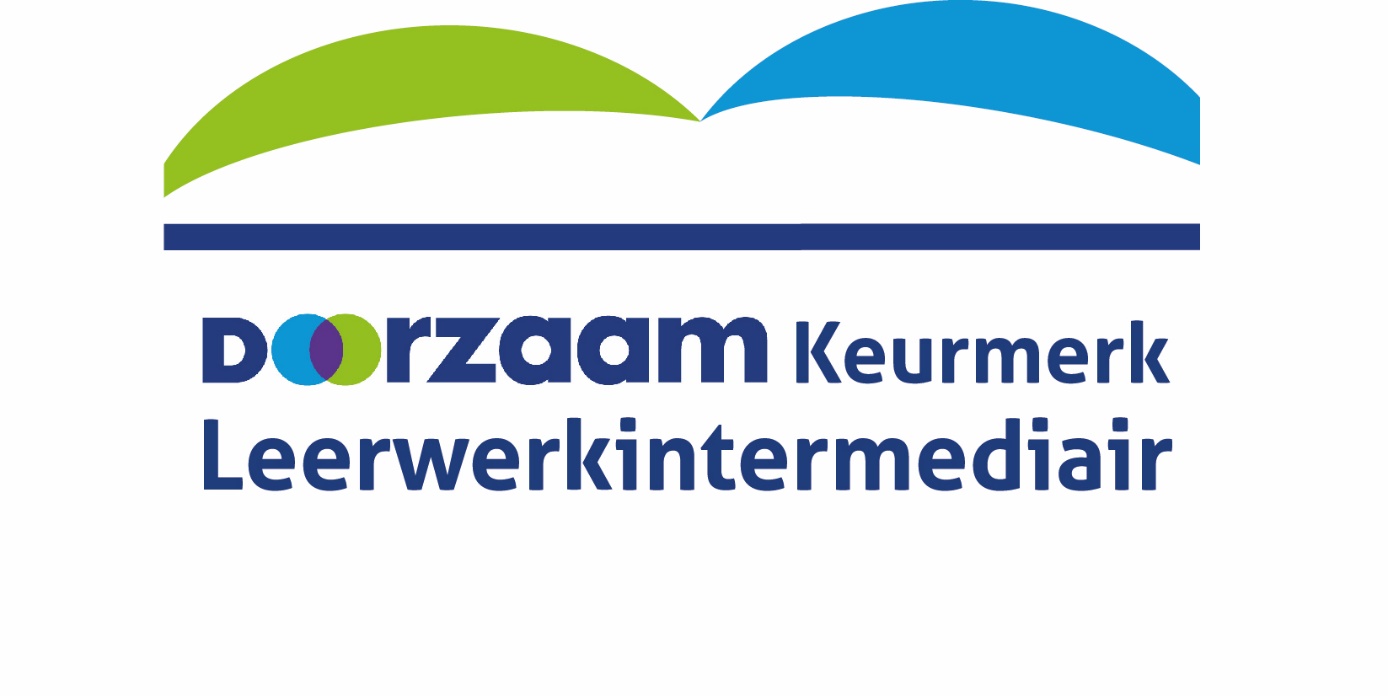 AANMELDINGSFORMULIERKEURMERK LEERWERK-INTERMEDIAIRRetourneren aan:DOORZAAM | o.v.v. Keurmerk LWI  | Postbus 144 | 1170 AC BadhoevedorpEmail: info@doorzaam.nl | Website: www.doorzaam.nl GEGEVENS ORGANISATIEGEGEVENS CONTACTPERSOONAAN TE LEVEREN AANVULLENDE DOCUMENTENEen recent (niet ouder dan 3 maanden) uittreksel van de inschrijving in het Handelsregister bij de Kamer van Koophandel;De eigen verklaring volgens het voorgeschreven (zie procedure voor meer informatie) volledig en naar waarheid heeft ingevuld, ondertekend en aangeleverd.Ondergetekende verzoekt DOORZAAM om te worden ingeschreven in het register Keurmerk Leerwerk-Intermediair, nadat de opgegeven controleren instelling een positieve audit heeft uitgevoerd.Ondergetekende kan, zolang geen officieel bericht van DOORZAAM is ontvangen, geen enkel recht ontlenen aan de ingediende aanvraag tot registratie en certificatie. Door het plaatsen van uw handtekening bevestigt u dat u zich zult onderwerpen aan de reglementen en procedures van het Keurmerk. U verklaart kennis te hebben genomen van de reglementen en procedures en teven hiermee akkoord te zijn. Naam onderneming(juridische naam)RechtsvormKVK registratienummerSBI code(s)Naam bestuurderBezoekadresPostcode  PlaatsPostbusPostcode  PlaatsFactuur e-mailadresVoorletter(s)	NaamFunctieTelefoonnummer vastTelefoonnummer mobielE-mailadresDatumNaam ondergetekendeHandtekening